MODULO ISCRIZIONE SQUADRA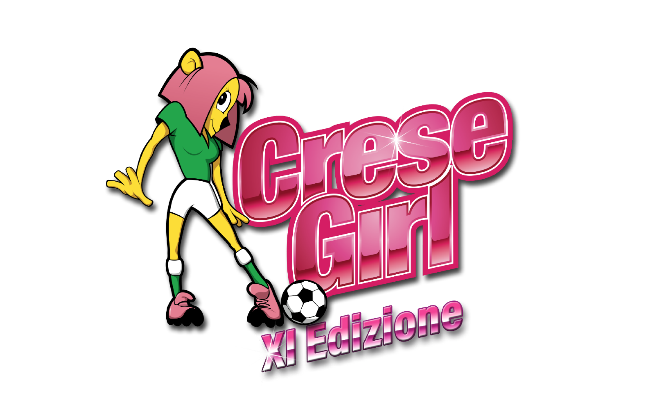 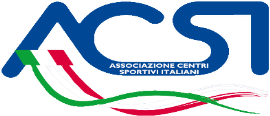 DATI RESPONSABILE SQUADRANel caso si necessiti della fattura, compilare i campi qui di seguito e si ricorda che alla quota di iscrizione sarà applicata l'iva di legge.DATI PER FATTURAZIONE:Il responsabile apponendo la propria firma dichiara d'aver preso visione ed approvato il regolamento generale della manifestazione a cui si riferisce il presente modulo e autorizza il trattamento dei dati personali, ai sensi del D.lgs.n.196/2003.FIRMA	 	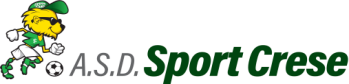 Evento organizzato:A.S.D. Sport Crese in collaborazione con ACSINOME SQUADRANOME SQUADRACOLORE DIVISACOLORE DIVISASCUDETTOSCUDETTO! IMPORTANTE GUARDA ALLEGATO !! IMPORTANTE GUARDA ALLEGATO !IL SOTTOSCRITTO     IL SOTTOSCRITTO     IL SOTTOSCRITTO     IL SOTTOSCRITTO     NATO AILCODICE FISCALECODICE FISCALECODICE FISCALECODICE FISCALECODICE FISCALERESIDENTE AIN VIA PIAZZAIN VIA PIAZZAIN VIA PIAZZANRTELEFONOTELEFONOCELLCELLCELLEMAILEMAILEMAILEMAILESIGENZE:date nella quale la squadra non potrà giocare ( massimo 2 date )DATA 1ENTRO IL 10 GIUGNODATA 2ENTRO IL 10 GIUGNORAGIONE SOCIALERAGIONE SOCIALESEDE LEGALE VIASEDE LEGALE VIASEDE LEGALE VIANRCODICE FISCALECODICE FISCALECODICE FISCALEPARTITA IVAPARTITA IVAPARTITA IVACODICE UNIVOCO / PECCODICE UNIVOCO / PECCODICE UNIVOCO / PECCODICE UNIVOCO / PECEMAILTEL.SEGNARE CON UNA "X" IL MODELLO DI SCUDETTO PER LA SQUADRA SCRIVERE QUI DI SEGUITO 2 COLORI DA USARE PER LO SCUDETTO:SEGNARE CON UNA "X" IL MODELLO DI SCUDETTO PER LA SQUADRA SCRIVERE QUI DI SEGUITO 2 COLORI DA USARE PER LO SCUDETTO:SEGNARE CON UNA "X" IL MODELLO DI SCUDETTO PER LA SQUADRA SCRIVERE QUI DI SEGUITO 2 COLORI DA USARE PER LO SCUDETTO:SEGNARE CON UNA "X" IL MODELLO DI SCUDETTO PER LA SQUADRA SCRIVERE QUI DI SEGUITO 2 COLORI DA USARE PER LO SCUDETTO:SEGNARE CON UNA "X" IL MODELLO DI SCUDETTO PER LA SQUADRA SCRIVERE QUI DI SEGUITO 2 COLORI DA USARE PER LO SCUDETTO:SEGNARE CON UNA "X" IL MODELLO DI SCUDETTO PER LA SQUADRA SCRIVERE QUI DI SEGUITO 2 COLORI DA USARE PER LO SCUDETTO:SEGNARE CON UNA "X" IL MODELLO DI SCUDETTO PER LA SQUADRA SCRIVERE QUI DI SEGUITO 2 COLORI DA USARE PER LO SCUDETTO:COLORE 1COLORE 2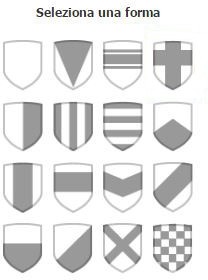 IN ALTERNATIVA AGLI SCUDETTI PREIMPOSTATI E' POSSIBILE INVIARE UNA MAIL A L'INDIRIZZO INFO@CRESECUP.COM CON SPECIFICATO IL NOME DELLA SQUADRA E IN ALLEGATO L'IMMAGINE DI UN'ANIMALE A SCELTA O IL LOGO DEL PROPRIO SPONSOR IN FORMATO JPGIN ALTERNATIVA AGLI SCUDETTI PREIMPOSTATI E' POSSIBILE INVIARE UNA MAIL A L'INDIRIZZO INFO@CRESECUP.COM CON SPECIFICATO IL NOME DELLA SQUADRA E IN ALLEGATO L'IMMAGINE DI UN'ANIMALE A SCELTA O IL LOGO DEL PROPRIO SPONSOR IN FORMATO JPGIN ALTERNATIVA AGLI SCUDETTI PREIMPOSTATI E' POSSIBILE INVIARE UNA MAIL A L'INDIRIZZO INFO@CRESECUP.COM CON SPECIFICATO IL NOME DELLA SQUADRA E IN ALLEGATO L'IMMAGINE DI UN'ANIMALE A SCELTA O IL LOGO DEL PROPRIO SPONSOR IN FORMATO JPGIN ALTERNATIVA AGLI SCUDETTI PREIMPOSTATI E' POSSIBILE INVIARE UNA MAIL A L'INDIRIZZO INFO@CRESECUP.COM CON SPECIFICATO IL NOME DELLA SQUADRA E IN ALLEGATO L'IMMAGINE DI UN'ANIMALE A SCELTA O IL LOGO DEL PROPRIO SPONSOR IN FORMATO JPGIN ALTERNATIVA AGLI SCUDETTI PREIMPOSTATI E' POSSIBILE INVIARE UNA MAIL A L'INDIRIZZO INFO@CRESECUP.COM CON SPECIFICATO IL NOME DELLA SQUADRA E IN ALLEGATO L'IMMAGINE DI UN'ANIMALE A SCELTA O IL LOGO DEL PROPRIO SPONSOR IN FORMATO JPGIN ALTERNATIVA AGLI SCUDETTI PREIMPOSTATI E' POSSIBILE INVIARE UNA MAIL A L'INDIRIZZO INFO@CRESECUP.COM CON SPECIFICATO IL NOME DELLA SQUADRA E IN ALLEGATO L'IMMAGINE DI UN'ANIMALE A SCELTA O IL LOGO DEL PROPRIO SPONSOR IN FORMATO JPGIN ALTERNATIVA AGLI SCUDETTI PREIMPOSTATI E' POSSIBILE INVIARE UNA MAIL A L'INDIRIZZO INFO@CRESECUP.COM CON SPECIFICATO IL NOME DELLA SQUADRA E IN ALLEGATO L'IMMAGINE DI UN'ANIMALE A SCELTA O IL LOGO DEL PROPRIO SPONSOR IN FORMATO JPGIN ALTERNATIVA AGLI SCUDETTI PREIMPOSTATI E' POSSIBILE INVIARE UNA MAIL A L'INDIRIZZO INFO@CRESECUP.COM CON SPECIFICATO IL NOME DELLA SQUADRA E IN ALLEGATO L'IMMAGINE DI UN'ANIMALE A SCELTA O IL LOGO DEL PROPRIO SPONSOR IN FORMATO JPGIN ALTERNATIVA AGLI SCUDETTI PREIMPOSTATI E' POSSIBILE INVIARE UNA MAIL A L'INDIRIZZO INFO@CRESECUP.COM CON SPECIFICATO IL NOME DELLA SQUADRA E IN ALLEGATO L'IMMAGINE DI UN'ANIMALE A SCELTA O IL LOGO DEL PROPRIO SPONSOR IN FORMATO JPGIN ALTERNATIVA AGLI SCUDETTI PREIMPOSTATI E' POSSIBILE INVIARE UNA MAIL A L'INDIRIZZO INFO@CRESECUP.COM CON SPECIFICATO IL NOME DELLA SQUADRA E IN ALLEGATO L'IMMAGINE DI UN'ANIMALE A SCELTA O IL LOGO DEL PROPRIO SPONSOR IN FORMATO JPGIN ALTERNATIVA AGLI SCUDETTI PREIMPOSTATI E' POSSIBILE INVIARE UNA MAIL A L'INDIRIZZO INFO@CRESECUP.COM CON SPECIFICATO IL NOME DELLA SQUADRA E IN ALLEGATO L'IMMAGINE DI UN'ANIMALE A SCELTA O IL LOGO DEL PROPRIO SPONSOR IN FORMATO JPGIN ALTERNATIVA AGLI SCUDETTI PREIMPOSTATI E' POSSIBILE INVIARE UNA MAIL A L'INDIRIZZO INFO@CRESECUP.COM CON SPECIFICATO IL NOME DELLA SQUADRA E IN ALLEGATO L'IMMAGINE DI UN'ANIMALE A SCELTA O IL LOGO DEL PROPRIO SPONSOR IN FORMATO JPGIN ALTERNATIVA AGLI SCUDETTI PREIMPOSTATI E' POSSIBILE INVIARE UNA MAIL A L'INDIRIZZO INFO@CRESECUP.COM CON SPECIFICATO IL NOME DELLA SQUADRA E IN ALLEGATO L'IMMAGINE DI UN'ANIMALE A SCELTA O IL LOGO DEL PROPRIO SPONSOR IN FORMATO JPGIN ALTERNATIVA AGLI SCUDETTI PREIMPOSTATI E' POSSIBILE INVIARE UNA MAIL A L'INDIRIZZO INFO@CRESECUP.COM CON SPECIFICATO IL NOME DELLA SQUADRA E IN ALLEGATO L'IMMAGINE DI UN'ANIMALE A SCELTA O IL LOGO DEL PROPRIO SPONSOR IN FORMATO JPGIN ALTERNATIVA AGLI SCUDETTI PREIMPOSTATI E' POSSIBILE INVIARE UNA MAIL A L'INDIRIZZO INFO@CRESECUP.COM CON SPECIFICATO IL NOME DELLA SQUADRA E IN ALLEGATO L'IMMAGINE DI UN'ANIMALE A SCELTA O IL LOGO DEL PROPRIO SPONSOR IN FORMATO JPGIN ALTERNATIVA AGLI SCUDETTI PREIMPOSTATI E' POSSIBILE INVIARE UNA MAIL A L'INDIRIZZO INFO@CRESECUP.COM CON SPECIFICATO IL NOME DELLA SQUADRA E IN ALLEGATO L'IMMAGINE DI UN'ANIMALE A SCELTA O IL LOGO DEL PROPRIO SPONSOR IN FORMATO JPGIN ALTERNATIVA AGLI SCUDETTI PREIMPOSTATI E' POSSIBILE INVIARE UNA MAIL A L'INDIRIZZO INFO@CRESECUP.COM CON SPECIFICATO IL NOME DELLA SQUADRA E IN ALLEGATO L'IMMAGINE DI UN'ANIMALE A SCELTA O IL LOGO DEL PROPRIO SPONSOR IN FORMATO JPGIN ALTERNATIVA AGLI SCUDETTI PREIMPOSTATI E' POSSIBILE INVIARE UNA MAIL A L'INDIRIZZO INFO@CRESECUP.COM CON SPECIFICATO IL NOME DELLA SQUADRA E IN ALLEGATO L'IMMAGINE DI UN'ANIMALE A SCELTA O IL LOGO DEL PROPRIO SPONSOR IN FORMATO JPGIN ALTERNATIVA AGLI SCUDETTI PREIMPOSTATI E' POSSIBILE INVIARE UNA MAIL A L'INDIRIZZO INFO@CRESECUP.COM CON SPECIFICATO IL NOME DELLA SQUADRA E IN ALLEGATO L'IMMAGINE DI UN'ANIMALE A SCELTA O IL LOGO DEL PROPRIO SPONSOR IN FORMATO JPGIN ALTERNATIVA AGLI SCUDETTI PREIMPOSTATI E' POSSIBILE INVIARE UNA MAIL A L'INDIRIZZO INFO@CRESECUP.COM CON SPECIFICATO IL NOME DELLA SQUADRA E IN ALLEGATO L'IMMAGINE DI UN'ANIMALE A SCELTA O IL LOGO DEL PROPRIO SPONSOR IN FORMATO JPGIN ALTERNATIVA AGLI SCUDETTI PREIMPOSTATI E' POSSIBILE INVIARE UNA MAIL A L'INDIRIZZO INFO@CRESECUP.COM CON SPECIFICATO IL NOME DELLA SQUADRA E IN ALLEGATO L'IMMAGINE DI UN'ANIMALE A SCELTA O IL LOGO DEL PROPRIO SPONSOR IN FORMATO JPGIN ALTERNATIVA AGLI SCUDETTI PREIMPOSTATI E' POSSIBILE INVIARE UNA MAIL A L'INDIRIZZO INFO@CRESECUP.COM CON SPECIFICATO IL NOME DELLA SQUADRA E IN ALLEGATO L'IMMAGINE DI UN'ANIMALE A SCELTA O IL LOGO DEL PROPRIO SPONSOR IN FORMATO JPGIN ALTERNATIVA AGLI SCUDETTI PREIMPOSTATI E' POSSIBILE INVIARE UNA MAIL A L'INDIRIZZO INFO@CRESECUP.COM CON SPECIFICATO IL NOME DELLA SQUADRA E IN ALLEGATO L'IMMAGINE DI UN'ANIMALE A SCELTA O IL LOGO DEL PROPRIO SPONSOR IN FORMATO JPGIN ALTERNATIVA AGLI SCUDETTI PREIMPOSTATI E' POSSIBILE INVIARE UNA MAIL A L'INDIRIZZO INFO@CRESECUP.COM CON SPECIFICATO IL NOME DELLA SQUADRA E IN ALLEGATO L'IMMAGINE DI UN'ANIMALE A SCELTA O IL LOGO DEL PROPRIO SPONSOR IN FORMATO JPGIN ALTERNATIVA AGLI SCUDETTI PREIMPOSTATI E' POSSIBILE INVIARE UNA MAIL A L'INDIRIZZO INFO@CRESECUP.COM CON SPECIFICATO IL NOME DELLA SQUADRA E IN ALLEGATO L'IMMAGINE DI UN'ANIMALE A SCELTA O IL LOGO DEL PROPRIO SPONSOR IN FORMATO JPGIN ALTERNATIVA AGLI SCUDETTI PREIMPOSTATI E' POSSIBILE INVIARE UNA MAIL A L'INDIRIZZO INFO@CRESECUP.COM CON SPECIFICATO IL NOME DELLA SQUADRA E IN ALLEGATO L'IMMAGINE DI UN'ANIMALE A SCELTA O IL LOGO DEL PROPRIO SPONSOR IN FORMATO JPGIN ALTERNATIVA AGLI SCUDETTI PREIMPOSTATI E' POSSIBILE INVIARE UNA MAIL A L'INDIRIZZO INFO@CRESECUP.COM CON SPECIFICATO IL NOME DELLA SQUADRA E IN ALLEGATO L'IMMAGINE DI UN'ANIMALE A SCELTA O IL LOGO DEL PROPRIO SPONSOR IN FORMATO JPGIN ALTERNATIVA AGLI SCUDETTI PREIMPOSTATI E' POSSIBILE INVIARE UNA MAIL A L'INDIRIZZO INFO@CRESECUP.COM CON SPECIFICATO IL NOME DELLA SQUADRA E IN ALLEGATO L'IMMAGINE DI UN'ANIMALE A SCELTA O IL LOGO DEL PROPRIO SPONSOR IN FORMATO JPGIN ALTERNATIVA AGLI SCUDETTI PREIMPOSTATI E' POSSIBILE INVIARE UNA MAIL A L'INDIRIZZO INFO@CRESECUP.COM CON SPECIFICATO IL NOME DELLA SQUADRA E IN ALLEGATO L'IMMAGINE DI UN'ANIMALE A SCELTA O IL LOGO DEL PROPRIO SPONSOR IN FORMATO JPGIN ALTERNATIVA AGLI SCUDETTI PREIMPOSTATI E' POSSIBILE INVIARE UNA MAIL A L'INDIRIZZO INFO@CRESECUP.COM CON SPECIFICATO IL NOME DELLA SQUADRA E IN ALLEGATO L'IMMAGINE DI UN'ANIMALE A SCELTA O IL LOGO DEL PROPRIO SPONSOR IN FORMATO JPGIN ALTERNATIVA AGLI SCUDETTI PREIMPOSTATI E' POSSIBILE INVIARE UNA MAIL A L'INDIRIZZO INFO@CRESECUP.COM CON SPECIFICATO IL NOME DELLA SQUADRA E IN ALLEGATO L'IMMAGINE DI UN'ANIMALE A SCELTA O IL LOGO DEL PROPRIO SPONSOR IN FORMATO JPGIN ALTERNATIVA AGLI SCUDETTI PREIMPOSTATI E' POSSIBILE INVIARE UNA MAIL A L'INDIRIZZO INFO@CRESECUP.COM CON SPECIFICATO IL NOME DELLA SQUADRA E IN ALLEGATO L'IMMAGINE DI UN'ANIMALE A SCELTA O IL LOGO DEL PROPRIO SPONSOR IN FORMATO JPGIN ALTERNATIVA AGLI SCUDETTI PREIMPOSTATI E' POSSIBILE INVIARE UNA MAIL A L'INDIRIZZO INFO@CRESECUP.COM CON SPECIFICATO IL NOME DELLA SQUADRA E IN ALLEGATO L'IMMAGINE DI UN'ANIMALE A SCELTA O IL LOGO DEL PROPRIO SPONSOR IN FORMATO JPGIN ALTERNATIVA AGLI SCUDETTI PREIMPOSTATI E' POSSIBILE INVIARE UNA MAIL A L'INDIRIZZO INFO@CRESECUP.COM CON SPECIFICATO IL NOME DELLA SQUADRA E IN ALLEGATO L'IMMAGINE DI UN'ANIMALE A SCELTA O IL LOGO DEL PROPRIO SPONSOR IN FORMATO JPGIN ALTERNATIVA AGLI SCUDETTI PREIMPOSTATI E' POSSIBILE INVIARE UNA MAIL A L'INDIRIZZO INFO@CRESECUP.COM CON SPECIFICATO IL NOME DELLA SQUADRA E IN ALLEGATO L'IMMAGINE DI UN'ANIMALE A SCELTA O IL LOGO DEL PROPRIO SPONSOR IN FORMATO JPGIN ALTERNATIVA AGLI SCUDETTI PREIMPOSTATI E' POSSIBILE INVIARE UNA MAIL A L'INDIRIZZO INFO@CRESECUP.COM CON SPECIFICATO IL NOME DELLA SQUADRA E IN ALLEGATO L'IMMAGINE DI UN'ANIMALE A SCELTA O IL LOGO DEL PROPRIO SPONSOR IN FORMATO JPGIN ALTERNATIVA AGLI SCUDETTI PREIMPOSTATI E' POSSIBILE INVIARE UNA MAIL A L'INDIRIZZO INFO@CRESECUP.COM CON SPECIFICATO IL NOME DELLA SQUADRA E IN ALLEGATO L'IMMAGINE DI UN'ANIMALE A SCELTA O IL LOGO DEL PROPRIO SPONSOR IN FORMATO JPGIN ALTERNATIVA AGLI SCUDETTI PREIMPOSTATI E' POSSIBILE INVIARE UNA MAIL A L'INDIRIZZO INFO@CRESECUP.COM CON SPECIFICATO IL NOME DELLA SQUADRA E IN ALLEGATO L'IMMAGINE DI UN'ANIMALE A SCELTA O IL LOGO DEL PROPRIO SPONSOR IN FORMATO JPGIN ALTERNATIVA AGLI SCUDETTI PREIMPOSTATI E' POSSIBILE INVIARE UNA MAIL A L'INDIRIZZO INFO@CRESECUP.COM CON SPECIFICATO IL NOME DELLA SQUADRA E IN ALLEGATO L'IMMAGINE DI UN'ANIMALE A SCELTA O IL LOGO DEL PROPRIO SPONSOR IN FORMATO JPGIN ALTERNATIVA AGLI SCUDETTI PREIMPOSTATI E' POSSIBILE INVIARE UNA MAIL A L'INDIRIZZO INFO@CRESECUP.COM CON SPECIFICATO IL NOME DELLA SQUADRA E IN ALLEGATO L'IMMAGINE DI UN'ANIMALE A SCELTA O IL LOGO DEL PROPRIO SPONSOR IN FORMATO JPGIN ALTERNATIVA AGLI SCUDETTI PREIMPOSTATI E' POSSIBILE INVIARE UNA MAIL A L'INDIRIZZO INFO@CRESECUP.COM CON SPECIFICATO IL NOME DELLA SQUADRA E IN ALLEGATO L'IMMAGINE DI UN'ANIMALE A SCELTA O IL LOGO DEL PROPRIO SPONSOR IN FORMATO JPGIN ALTERNATIVA AGLI SCUDETTI PREIMPOSTATI E' POSSIBILE INVIARE UNA MAIL A L'INDIRIZZO INFO@CRESECUP.COM CON SPECIFICATO IL NOME DELLA SQUADRA E IN ALLEGATO L'IMMAGINE DI UN'ANIMALE A SCELTA O IL LOGO DEL PROPRIO SPONSOR IN FORMATO JPGIN ALTERNATIVA AGLI SCUDETTI PREIMPOSTATI E' POSSIBILE INVIARE UNA MAIL A L'INDIRIZZO INFO@CRESECUP.COM CON SPECIFICATO IL NOME DELLA SQUADRA E IN ALLEGATO L'IMMAGINE DI UN'ANIMALE A SCELTA O IL LOGO DEL PROPRIO SPONSOR IN FORMATO JPGIN ALTERNATIVA AGLI SCUDETTI PREIMPOSTATI E' POSSIBILE INVIARE UNA MAIL A L'INDIRIZZO INFO@CRESECUP.COM CON SPECIFICATO IL NOME DELLA SQUADRA E IN ALLEGATO L'IMMAGINE DI UN'ANIMALE A SCELTA O IL LOGO DEL PROPRIO SPONSOR IN FORMATO JPGIN ALTERNATIVA AGLI SCUDETTI PREIMPOSTATI E' POSSIBILE INVIARE UNA MAIL A L'INDIRIZZO INFO@CRESECUP.COM CON SPECIFICATO IL NOME DELLA SQUADRA E IN ALLEGATO L'IMMAGINE DI UN'ANIMALE A SCELTA O IL LOGO DEL PROPRIO SPONSOR IN FORMATO JPGIN ALTERNATIVA AGLI SCUDETTI PREIMPOSTATI E' POSSIBILE INVIARE UNA MAIL A L'INDIRIZZO INFO@CRESECUP.COM CON SPECIFICATO IL NOME DELLA SQUADRA E IN ALLEGATO L'IMMAGINE DI UN'ANIMALE A SCELTA O IL LOGO DEL PROPRIO SPONSOR IN FORMATO JPGIN ALTERNATIVA AGLI SCUDETTI PREIMPOSTATI E' POSSIBILE INVIARE UNA MAIL A L'INDIRIZZO INFO@CRESECUP.COM CON SPECIFICATO IL NOME DELLA SQUADRA E IN ALLEGATO L'IMMAGINE DI UN'ANIMALE A SCELTA O IL LOGO DEL PROPRIO SPONSOR IN FORMATO JPGIN ALTERNATIVA AGLI SCUDETTI PREIMPOSTATI E' POSSIBILE INVIARE UNA MAIL A L'INDIRIZZO INFO@CRESECUP.COM CON SPECIFICATO IL NOME DELLA SQUADRA E IN ALLEGATO L'IMMAGINE DI UN'ANIMALE A SCELTA O IL LOGO DEL PROPRIO SPONSOR IN FORMATO JPGIN ALTERNATIVA AGLI SCUDETTI PREIMPOSTATI E' POSSIBILE INVIARE UNA MAIL A L'INDIRIZZO INFO@CRESECUP.COM CON SPECIFICATO IL NOME DELLA SQUADRA E IN ALLEGATO L'IMMAGINE DI UN'ANIMALE A SCELTA O IL LOGO DEL PROPRIO SPONSOR IN FORMATO JPGIN ALTERNATIVA AGLI SCUDETTI PREIMPOSTATI E' POSSIBILE INVIARE UNA MAIL A L'INDIRIZZO INFO@CRESECUP.COM CON SPECIFICATO IL NOME DELLA SQUADRA E IN ALLEGATO L'IMMAGINE DI UN'ANIMALE A SCELTA O IL LOGO DEL PROPRIO SPONSOR IN FORMATO JPGIN ALTERNATIVA AGLI SCUDETTI PREIMPOSTATI E' POSSIBILE INVIARE UNA MAIL A L'INDIRIZZO INFO@CRESECUP.COM CON SPECIFICATO IL NOME DELLA SQUADRA E IN ALLEGATO L'IMMAGINE DI UN'ANIMALE A SCELTA O IL LOGO DEL PROPRIO SPONSOR IN FORMATO JPGIN ALTERNATIVA AGLI SCUDETTI PREIMPOSTATI E' POSSIBILE INVIARE UNA MAIL A L'INDIRIZZO INFO@CRESECUP.COM CON SPECIFICATO IL NOME DELLA SQUADRA E IN ALLEGATO L'IMMAGINE DI UN'ANIMALE A SCELTA O IL LOGO DEL PROPRIO SPONSOR IN FORMATO JPGIN ALTERNATIVA AGLI SCUDETTI PREIMPOSTATI E' POSSIBILE INVIARE UNA MAIL A L'INDIRIZZO INFO@CRESECUP.COM CON SPECIFICATO IL NOME DELLA SQUADRA E IN ALLEGATO L'IMMAGINE DI UN'ANIMALE A SCELTA O IL LOGO DEL PROPRIO SPONSOR IN FORMATO JPGIN ALTERNATIVA AGLI SCUDETTI PREIMPOSTATI E' POSSIBILE INVIARE UNA MAIL A L'INDIRIZZO INFO@CRESECUP.COM CON SPECIFICATO IL NOME DELLA SQUADRA E IN ALLEGATO L'IMMAGINE DI UN'ANIMALE A SCELTA O IL LOGO DEL PROPRIO SPONSOR IN FORMATO JPGIN ALTERNATIVA AGLI SCUDETTI PREIMPOSTATI E' POSSIBILE INVIARE UNA MAIL A L'INDIRIZZO INFO@CRESECUP.COM CON SPECIFICATO IL NOME DELLA SQUADRA E IN ALLEGATO L'IMMAGINE DI UN'ANIMALE A SCELTA O IL LOGO DEL PROPRIO SPONSOR IN FORMATO JPGIN ALTERNATIVA AGLI SCUDETTI PREIMPOSTATI E' POSSIBILE INVIARE UNA MAIL A L'INDIRIZZO INFO@CRESECUP.COM CON SPECIFICATO IL NOME DELLA SQUADRA E IN ALLEGATO L'IMMAGINE DI UN'ANIMALE A SCELTA O IL LOGO DEL PROPRIO SPONSOR IN FORMATO JPGIN ALTERNATIVA AGLI SCUDETTI PREIMPOSTATI E' POSSIBILE INVIARE UNA MAIL A L'INDIRIZZO INFO@CRESECUP.COM CON SPECIFICATO IL NOME DELLA SQUADRA E IN ALLEGATO L'IMMAGINE DI UN'ANIMALE A SCELTA O IL LOGO DEL PROPRIO SPONSOR IN FORMATO JPGIN ALTERNATIVA AGLI SCUDETTI PREIMPOSTATI E' POSSIBILE INVIARE UNA MAIL A L'INDIRIZZO INFO@CRESECUP.COM CON SPECIFICATO IL NOME DELLA SQUADRA E IN ALLEGATO L'IMMAGINE DI UN'ANIMALE A SCELTA O IL LOGO DEL PROPRIO SPONSOR IN FORMATO JPGIN ALTERNATIVA AGLI SCUDETTI PREIMPOSTATI E' POSSIBILE INVIARE UNA MAIL A L'INDIRIZZO INFO@CRESECUP.COM CON SPECIFICATO IL NOME DELLA SQUADRA E IN ALLEGATO L'IMMAGINE DI UN'ANIMALE A SCELTA O IL LOGO DEL PROPRIO SPONSOR IN FORMATO JPGIN ALTERNATIVA AGLI SCUDETTI PREIMPOSTATI E' POSSIBILE INVIARE UNA MAIL A L'INDIRIZZO INFO@CRESECUP.COM CON SPECIFICATO IL NOME DELLA SQUADRA E IN ALLEGATO L'IMMAGINE DI UN'ANIMALE A SCELTA O IL LOGO DEL PROPRIO SPONSOR IN FORMATO JPGAL COSTO DI 25,00 € E' POSSIBILE CHIEDERE UN SCUDETTO PERSONALIZZATO INVIANDO UNA MAIL ALL'INDIRIZZO INFO@CRESECUP.COM SPECIFICANDO IL NOME DELLA SQUADRAAL COSTO DI 25,00 € E' POSSIBILE CHIEDERE UN SCUDETTO PERSONALIZZATO INVIANDO UNA MAIL ALL'INDIRIZZO INFO@CRESECUP.COM SPECIFICANDO IL NOME DELLA SQUADRAAL COSTO DI 25,00 € E' POSSIBILE CHIEDERE UN SCUDETTO PERSONALIZZATO INVIANDO UNA MAIL ALL'INDIRIZZO INFO@CRESECUP.COM SPECIFICANDO IL NOME DELLA SQUADRAAL COSTO DI 25,00 € E' POSSIBILE CHIEDERE UN SCUDETTO PERSONALIZZATO INVIANDO UNA MAIL ALL'INDIRIZZO INFO@CRESECUP.COM SPECIFICANDO IL NOME DELLA SQUADRAAL COSTO DI 25,00 € E' POSSIBILE CHIEDERE UN SCUDETTO PERSONALIZZATO INVIANDO UNA MAIL ALL'INDIRIZZO INFO@CRESECUP.COM SPECIFICANDO IL NOME DELLA SQUADRAAL COSTO DI 25,00 € E' POSSIBILE CHIEDERE UN SCUDETTO PERSONALIZZATO INVIANDO UNA MAIL ALL'INDIRIZZO INFO@CRESECUP.COM SPECIFICANDO IL NOME DELLA SQUADRAAL COSTO DI 25,00 € E' POSSIBILE CHIEDERE UN SCUDETTO PERSONALIZZATO INVIANDO UNA MAIL ALL'INDIRIZZO INFO@CRESECUP.COM SPECIFICANDO IL NOME DELLA SQUADRAAL COSTO DI 25,00 € E' POSSIBILE CHIEDERE UN SCUDETTO PERSONALIZZATO INVIANDO UNA MAIL ALL'INDIRIZZO INFO@CRESECUP.COM SPECIFICANDO IL NOME DELLA SQUADRAAL COSTO DI 25,00 € E' POSSIBILE CHIEDERE UN SCUDETTO PERSONALIZZATO INVIANDO UNA MAIL ALL'INDIRIZZO INFO@CRESECUP.COM SPECIFICANDO IL NOME DELLA SQUADRAAL COSTO DI 25,00 € E' POSSIBILE CHIEDERE UN SCUDETTO PERSONALIZZATO INVIANDO UNA MAIL ALL'INDIRIZZO INFO@CRESECUP.COM SPECIFICANDO IL NOME DELLA SQUADRAAL COSTO DI 25,00 € E' POSSIBILE CHIEDERE UN SCUDETTO PERSONALIZZATO INVIANDO UNA MAIL ALL'INDIRIZZO INFO@CRESECUP.COM SPECIFICANDO IL NOME DELLA SQUADRAAL COSTO DI 25,00 € E' POSSIBILE CHIEDERE UN SCUDETTO PERSONALIZZATO INVIANDO UNA MAIL ALL'INDIRIZZO INFO@CRESECUP.COM SPECIFICANDO IL NOME DELLA SQUADRAAL COSTO DI 25,00 € E' POSSIBILE CHIEDERE UN SCUDETTO PERSONALIZZATO INVIANDO UNA MAIL ALL'INDIRIZZO INFO@CRESECUP.COM SPECIFICANDO IL NOME DELLA SQUADRAAL COSTO DI 25,00 € E' POSSIBILE CHIEDERE UN SCUDETTO PERSONALIZZATO INVIANDO UNA MAIL ALL'INDIRIZZO INFO@CRESECUP.COM SPECIFICANDO IL NOME DELLA SQUADRAAL COSTO DI 25,00 € E' POSSIBILE CHIEDERE UN SCUDETTO PERSONALIZZATO INVIANDO UNA MAIL ALL'INDIRIZZO INFO@CRESECUP.COM SPECIFICANDO IL NOME DELLA SQUADRAAL COSTO DI 25,00 € E' POSSIBILE CHIEDERE UN SCUDETTO PERSONALIZZATO INVIANDO UNA MAIL ALL'INDIRIZZO INFO@CRESECUP.COM SPECIFICANDO IL NOME DELLA SQUADRAAL COSTO DI 25,00 € E' POSSIBILE CHIEDERE UN SCUDETTO PERSONALIZZATO INVIANDO UNA MAIL ALL'INDIRIZZO INFO@CRESECUP.COM SPECIFICANDO IL NOME DELLA SQUADRAAL COSTO DI 25,00 € E' POSSIBILE CHIEDERE UN SCUDETTO PERSONALIZZATO INVIANDO UNA MAIL ALL'INDIRIZZO INFO@CRESECUP.COM SPECIFICANDO IL NOME DELLA SQUADRAAL COSTO DI 25,00 € E' POSSIBILE CHIEDERE UN SCUDETTO PERSONALIZZATO INVIANDO UNA MAIL ALL'INDIRIZZO INFO@CRESECUP.COM SPECIFICANDO IL NOME DELLA SQUADRAAL COSTO DI 25,00 € E' POSSIBILE CHIEDERE UN SCUDETTO PERSONALIZZATO INVIANDO UNA MAIL ALL'INDIRIZZO INFO@CRESECUP.COM SPECIFICANDO IL NOME DELLA SQUADRAAL COSTO DI 25,00 € E' POSSIBILE CHIEDERE UN SCUDETTO PERSONALIZZATO INVIANDO UNA MAIL ALL'INDIRIZZO INFO@CRESECUP.COM SPECIFICANDO IL NOME DELLA SQUADRAAL COSTO DI 25,00 € E' POSSIBILE CHIEDERE UN SCUDETTO PERSONALIZZATO INVIANDO UNA MAIL ALL'INDIRIZZO INFO@CRESECUP.COM SPECIFICANDO IL NOME DELLA SQUADRAAL COSTO DI 25,00 € E' POSSIBILE CHIEDERE UN SCUDETTO PERSONALIZZATO INVIANDO UNA MAIL ALL'INDIRIZZO INFO@CRESECUP.COM SPECIFICANDO IL NOME DELLA SQUADRAAL COSTO DI 25,00 € E' POSSIBILE CHIEDERE UN SCUDETTO PERSONALIZZATO INVIANDO UNA MAIL ALL'INDIRIZZO INFO@CRESECUP.COM SPECIFICANDO IL NOME DELLA SQUADRAAL COSTO DI 25,00 € E' POSSIBILE CHIEDERE UN SCUDETTO PERSONALIZZATO INVIANDO UNA MAIL ALL'INDIRIZZO INFO@CRESECUP.COM SPECIFICANDO IL NOME DELLA SQUADRAAL COSTO DI 25,00 € E' POSSIBILE CHIEDERE UN SCUDETTO PERSONALIZZATO INVIANDO UNA MAIL ALL'INDIRIZZO INFO@CRESECUP.COM SPECIFICANDO IL NOME DELLA SQUADRAAL COSTO DI 25,00 € E' POSSIBILE CHIEDERE UN SCUDETTO PERSONALIZZATO INVIANDO UNA MAIL ALL'INDIRIZZO INFO@CRESECUP.COM SPECIFICANDO IL NOME DELLA SQUADRAAL COSTO DI 25,00 € E' POSSIBILE CHIEDERE UN SCUDETTO PERSONALIZZATO INVIANDO UNA MAIL ALL'INDIRIZZO INFO@CRESECUP.COM SPECIFICANDO IL NOME DELLA SQUADRAAL COSTO DI 25,00 € E' POSSIBILE CHIEDERE UN SCUDETTO PERSONALIZZATO INVIANDO UNA MAIL ALL'INDIRIZZO INFO@CRESECUP.COM SPECIFICANDO IL NOME DELLA SQUADRAAL COSTO DI 25,00 € E' POSSIBILE CHIEDERE UN SCUDETTO PERSONALIZZATO INVIANDO UNA MAIL ALL'INDIRIZZO INFO@CRESECUP.COM SPECIFICANDO IL NOME DELLA SQUADRAAL COSTO DI 25,00 € E' POSSIBILE CHIEDERE UN SCUDETTO PERSONALIZZATO INVIANDO UNA MAIL ALL'INDIRIZZO INFO@CRESECUP.COM SPECIFICANDO IL NOME DELLA SQUADRAAL COSTO DI 25,00 € E' POSSIBILE CHIEDERE UN SCUDETTO PERSONALIZZATO INVIANDO UNA MAIL ALL'INDIRIZZO INFO@CRESECUP.COM SPECIFICANDO IL NOME DELLA SQUADRAAL COSTO DI 25,00 € E' POSSIBILE CHIEDERE UN SCUDETTO PERSONALIZZATO INVIANDO UNA MAIL ALL'INDIRIZZO INFO@CRESECUP.COM SPECIFICANDO IL NOME DELLA SQUADRAAL COSTO DI 25,00 € E' POSSIBILE CHIEDERE UN SCUDETTO PERSONALIZZATO INVIANDO UNA MAIL ALL'INDIRIZZO INFO@CRESECUP.COM SPECIFICANDO IL NOME DELLA SQUADRAAL COSTO DI 25,00 € E' POSSIBILE CHIEDERE UN SCUDETTO PERSONALIZZATO INVIANDO UNA MAIL ALL'INDIRIZZO INFO@CRESECUP.COM SPECIFICANDO IL NOME DELLA SQUADRAAL COSTO DI 25,00 € E' POSSIBILE CHIEDERE UN SCUDETTO PERSONALIZZATO INVIANDO UNA MAIL ALL'INDIRIZZO INFO@CRESECUP.COM SPECIFICANDO IL NOME DELLA SQUADRAAL COSTO DI 25,00 € E' POSSIBILE CHIEDERE UN SCUDETTO PERSONALIZZATO INVIANDO UNA MAIL ALL'INDIRIZZO INFO@CRESECUP.COM SPECIFICANDO IL NOME DELLA SQUADRAAL COSTO DI 25,00 € E' POSSIBILE CHIEDERE UN SCUDETTO PERSONALIZZATO INVIANDO UNA MAIL ALL'INDIRIZZO INFO@CRESECUP.COM SPECIFICANDO IL NOME DELLA SQUADRAAL COSTO DI 25,00 € E' POSSIBILE CHIEDERE UN SCUDETTO PERSONALIZZATO INVIANDO UNA MAIL ALL'INDIRIZZO INFO@CRESECUP.COM SPECIFICANDO IL NOME DELLA SQUADRAAL COSTO DI 25,00 € E' POSSIBILE CHIEDERE UN SCUDETTO PERSONALIZZATO INVIANDO UNA MAIL ALL'INDIRIZZO INFO@CRESECUP.COM SPECIFICANDO IL NOME DELLA SQUADRAAL COSTO DI 25,00 € E' POSSIBILE CHIEDERE UN SCUDETTO PERSONALIZZATO INVIANDO UNA MAIL ALL'INDIRIZZO INFO@CRESECUP.COM SPECIFICANDO IL NOME DELLA SQUADRAAL COSTO DI 25,00 € E' POSSIBILE CHIEDERE UN SCUDETTO PERSONALIZZATO INVIANDO UNA MAIL ALL'INDIRIZZO INFO@CRESECUP.COM SPECIFICANDO IL NOME DELLA SQUADRAAL COSTO DI 25,00 € E' POSSIBILE CHIEDERE UN SCUDETTO PERSONALIZZATO INVIANDO UNA MAIL ALL'INDIRIZZO INFO@CRESECUP.COM SPECIFICANDO IL NOME DELLA SQUADRAAL COSTO DI 25,00 € E' POSSIBILE CHIEDERE UN SCUDETTO PERSONALIZZATO INVIANDO UNA MAIL ALL'INDIRIZZO INFO@CRESECUP.COM SPECIFICANDO IL NOME DELLA SQUADRAAL COSTO DI 25,00 € E' POSSIBILE CHIEDERE UN SCUDETTO PERSONALIZZATO INVIANDO UNA MAIL ALL'INDIRIZZO INFO@CRESECUP.COM SPECIFICANDO IL NOME DELLA SQUADRAAL COSTO DI 25,00 € E' POSSIBILE CHIEDERE UN SCUDETTO PERSONALIZZATO INVIANDO UNA MAIL ALL'INDIRIZZO INFO@CRESECUP.COM SPECIFICANDO IL NOME DELLA SQUADRAAL COSTO DI 25,00 € E' POSSIBILE CHIEDERE UN SCUDETTO PERSONALIZZATO INVIANDO UNA MAIL ALL'INDIRIZZO INFO@CRESECUP.COM SPECIFICANDO IL NOME DELLA SQUADRAAL COSTO DI 25,00 € E' POSSIBILE CHIEDERE UN SCUDETTO PERSONALIZZATO INVIANDO UNA MAIL ALL'INDIRIZZO INFO@CRESECUP.COM SPECIFICANDO IL NOME DELLA SQUADRAAL COSTO DI 25,00 € E' POSSIBILE CHIEDERE UN SCUDETTO PERSONALIZZATO INVIANDO UNA MAIL ALL'INDIRIZZO INFO@CRESECUP.COM SPECIFICANDO IL NOME DELLA SQUADRAAL COSTO DI 25,00 € E' POSSIBILE CHIEDERE UN SCUDETTO PERSONALIZZATO INVIANDO UNA MAIL ALL'INDIRIZZO INFO@CRESECUP.COM SPECIFICANDO IL NOME DELLA SQUADRAAL COSTO DI 25,00 € E' POSSIBILE CHIEDERE UN SCUDETTO PERSONALIZZATO INVIANDO UNA MAIL ALL'INDIRIZZO INFO@CRESECUP.COM SPECIFICANDO IL NOME DELLA SQUADRAAL COSTO DI 25,00 € E' POSSIBILE CHIEDERE UN SCUDETTO PERSONALIZZATO INVIANDO UNA MAIL ALL'INDIRIZZO INFO@CRESECUP.COM SPECIFICANDO IL NOME DELLA SQUADRAAL COSTO DI 25,00 € E' POSSIBILE CHIEDERE UN SCUDETTO PERSONALIZZATO INVIANDO UNA MAIL ALL'INDIRIZZO INFO@CRESECUP.COM SPECIFICANDO IL NOME DELLA SQUADRAAL COSTO DI 25,00 € E' POSSIBILE CHIEDERE UN SCUDETTO PERSONALIZZATO INVIANDO UNA MAIL ALL'INDIRIZZO INFO@CRESECUP.COM SPECIFICANDO IL NOME DELLA SQUADRAAL COSTO DI 25,00 € E' POSSIBILE CHIEDERE UN SCUDETTO PERSONALIZZATO INVIANDO UNA MAIL ALL'INDIRIZZO INFO@CRESECUP.COM SPECIFICANDO IL NOME DELLA SQUADRAAL COSTO DI 25,00 € E' POSSIBILE CHIEDERE UN SCUDETTO PERSONALIZZATO INVIANDO UNA MAIL ALL'INDIRIZZO INFO@CRESECUP.COM SPECIFICANDO IL NOME DELLA SQUADRAAL COSTO DI 25,00 € E' POSSIBILE CHIEDERE UN SCUDETTO PERSONALIZZATO INVIANDO UNA MAIL ALL'INDIRIZZO INFO@CRESECUP.COM SPECIFICANDO IL NOME DELLA SQUADRAAL COSTO DI 25,00 € E' POSSIBILE CHIEDERE UN SCUDETTO PERSONALIZZATO INVIANDO UNA MAIL ALL'INDIRIZZO INFO@CRESECUP.COM SPECIFICANDO IL NOME DELLA SQUADRAAL COSTO DI 25,00 € E' POSSIBILE CHIEDERE UN SCUDETTO PERSONALIZZATO INVIANDO UNA MAIL ALL'INDIRIZZO INFO@CRESECUP.COM SPECIFICANDO IL NOME DELLA SQUADRAAL COSTO DI 25,00 € E' POSSIBILE CHIEDERE UN SCUDETTO PERSONALIZZATO INVIANDO UNA MAIL ALL'INDIRIZZO INFO@CRESECUP.COM SPECIFICANDO IL NOME DELLA SQUADRA